Maryport CE Primary School Science Curriculum Overview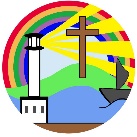 Taken from the Department of Education Science programmes of study: key stages 1, 2 and 3- National curriculum in England.EYFSEYFS follow the Birth to 5 Matters strands. In EYFS, science is very much child led. Topics are often decided and explored depending on the children’s interests. Reception also use The Ogden Trust’s Science Experiment cards. EYFS follow the Birth to 5 Matters strands. In EYFS, science is very much child led. Topics are often decided and explored depending on the children’s interests. Reception also use The Ogden Trust’s Science Experiment cards. EYFS follow the Birth to 5 Matters strands. In EYFS, science is very much child led. Topics are often decided and explored depending on the children’s interests. Reception also use The Ogden Trust’s Science Experiment cards. EYFS follow the Birth to 5 Matters strands. In EYFS, science is very much child led. Topics are often decided and explored depending on the children’s interests. Reception also use The Ogden Trust’s Science Experiment cards. EYFS follow the Birth to 5 Matters strands. In EYFS, science is very much child led. Topics are often decided and explored depending on the children’s interests. Reception also use The Ogden Trust’s Science Experiment cards. Year 1PlantsAnimals, including humansEveryday materialsSeasonal changesYear 2PlantsAnimals, including humansUses of everyday materialsLiving things and their habitatsYear 3PlantsAnimals, including humansLightRocksForces and magnetsYear 4ElectricityAnimals, including humansStates of matterLiving things and their habitatsSoundYear 5Earth and SpaceAnimals, including humansProperties and changes of materialsLiving things and their habitatsForcesYear 6ElectricityAnimals, including humansLightLiving things and their habitatsEvolution and InheritanceWorking ScientificallyWorking ScientificallyWorking ScientificallyWorking ScientificallyWorking ScientificallyWorking ScientificallyWorking ScientificallyWorking ScientificallyWorking ScientificallyWorking ScientificallyWorking ScientificallyYear 1Year 1Year 2Year 2Year 3Year 4Year 4Year 4Year 5Year 5Year 6During years 1 and 2, pupils should be taught to use the following practical scientific methods, processes and skills through the teaching of the programme of study content:Asking simple questions and recognising that they can be answered in different waysObserving closely, using simple equipment  performing simple testsIdentifying and classifying    using their observations and ideas to suggest answers to questionsGathering and recording data to help in answering questions.During years 1 and 2, pupils should be taught to use the following practical scientific methods, processes and skills through the teaching of the programme of study content:Asking simple questions and recognising that they can be answered in different waysObserving closely, using simple equipment  performing simple testsIdentifying and classifying    using their observations and ideas to suggest answers to questionsGathering and recording data to help in answering questions.During years 1 and 2, pupils should be taught to use the following practical scientific methods, processes and skills through the teaching of the programme of study content:Asking simple questions and recognising that they can be answered in different waysObserving closely, using simple equipment  performing simple testsIdentifying and classifying    using their observations and ideas to suggest answers to questionsGathering and recording data to help in answering questions.During years 1 and 2, pupils should be taught to use the following practical scientific methods, processes and skills through the teaching of the programme of study content:Asking simple questions and recognising that they can be answered in different waysObserving closely, using simple equipment  performing simple testsIdentifying and classifying    using their observations and ideas to suggest answers to questionsGathering and recording data to help in answering questions.During years 3 and 4, pupils should be taught to use the following practical scientific methods, processes and skills through the teaching of the programme of study content:Asking relevant questions and using different types of scientific enquiries to answer them    setting up simple practical enquiries, comparative and fair tests    Making systematic and careful observations and, where appropriate, taking accurate measurements using standard units, using a range of equipment, including thermometers and data loggers  Gathering, recording, classifying and presenting data in a variety of ways to help in answering questions    Recording findings using simple scientific language, drawings, labelled diagrams, keys, bar charts, and tablesReporting on findings from enquiries, including oral and written explanations, displays or presentations of results and conclusionsUsing results to draw simple conclusions, make predictions for new values, suggest improvements and raise further questionsIdentifying differences, similarities or changes related to simple scientific ideas and processesUsing straightforward scientific evidence to answer questions or to support their findings. During years 3 and 4, pupils should be taught to use the following practical scientific methods, processes and skills through the teaching of the programme of study content:Asking relevant questions and using different types of scientific enquiries to answer them    setting up simple practical enquiries, comparative and fair tests    Making systematic and careful observations and, where appropriate, taking accurate measurements using standard units, using a range of equipment, including thermometers and data loggers  Gathering, recording, classifying and presenting data in a variety of ways to help in answering questions    Recording findings using simple scientific language, drawings, labelled diagrams, keys, bar charts, and tablesReporting on findings from enquiries, including oral and written explanations, displays or presentations of results and conclusionsUsing results to draw simple conclusions, make predictions for new values, suggest improvements and raise further questionsIdentifying differences, similarities or changes related to simple scientific ideas and processesUsing straightforward scientific evidence to answer questions or to support their findings. During years 3 and 4, pupils should be taught to use the following practical scientific methods, processes and skills through the teaching of the programme of study content:Asking relevant questions and using different types of scientific enquiries to answer them    setting up simple practical enquiries, comparative and fair tests    Making systematic and careful observations and, where appropriate, taking accurate measurements using standard units, using a range of equipment, including thermometers and data loggers  Gathering, recording, classifying and presenting data in a variety of ways to help in answering questions    Recording findings using simple scientific language, drawings, labelled diagrams, keys, bar charts, and tablesReporting on findings from enquiries, including oral and written explanations, displays or presentations of results and conclusionsUsing results to draw simple conclusions, make predictions for new values, suggest improvements and raise further questionsIdentifying differences, similarities or changes related to simple scientific ideas and processesUsing straightforward scientific evidence to answer questions or to support their findings. During years 3 and 4, pupils should be taught to use the following practical scientific methods, processes and skills through the teaching of the programme of study content:Asking relevant questions and using different types of scientific enquiries to answer them    setting up simple practical enquiries, comparative and fair tests    Making systematic and careful observations and, where appropriate, taking accurate measurements using standard units, using a range of equipment, including thermometers and data loggers  Gathering, recording, classifying and presenting data in a variety of ways to help in answering questions    Recording findings using simple scientific language, drawings, labelled diagrams, keys, bar charts, and tablesReporting on findings from enquiries, including oral and written explanations, displays or presentations of results and conclusionsUsing results to draw simple conclusions, make predictions for new values, suggest improvements and raise further questionsIdentifying differences, similarities or changes related to simple scientific ideas and processesUsing straightforward scientific evidence to answer questions or to support their findings. During years 5 and 6, pupils should be taught to use the following practical scientific methods, processes and skills through the teaching of the programme of study content:Planning different types of scientific enquiries to answer questions, including recognising and controlling variables where necessaryTaking measurements, using a range of scientific equipment, with increasing accuracy and precision, taking repeat readings when appropriate Recording data and results of increasing complexity using scientific diagrams and labels, classification keys, tables, scatter graphs, bar and line graphsUsing test results to make predictions to set up further comparative and fair testsReporting and presenting findings from enquiries, including conclusions, causal relationships and explanations of and degree of trust in results, in oral and written forms such as displays and other presentationsIdentifying scientific evidence that has been used to support or refute ideas or arguments. During years 5 and 6, pupils should be taught to use the following practical scientific methods, processes and skills through the teaching of the programme of study content:Planning different types of scientific enquiries to answer questions, including recognising and controlling variables where necessaryTaking measurements, using a range of scientific equipment, with increasing accuracy and precision, taking repeat readings when appropriate Recording data and results of increasing complexity using scientific diagrams and labels, classification keys, tables, scatter graphs, bar and line graphsUsing test results to make predictions to set up further comparative and fair testsReporting and presenting findings from enquiries, including conclusions, causal relationships and explanations of and degree of trust in results, in oral and written forms such as displays and other presentationsIdentifying scientific evidence that has been used to support or refute ideas or arguments. During years 5 and 6, pupils should be taught to use the following practical scientific methods, processes and skills through the teaching of the programme of study content:Planning different types of scientific enquiries to answer questions, including recognising and controlling variables where necessaryTaking measurements, using a range of scientific equipment, with increasing accuracy and precision, taking repeat readings when appropriate Recording data and results of increasing complexity using scientific diagrams and labels, classification keys, tables, scatter graphs, bar and line graphsUsing test results to make predictions to set up further comparative and fair testsReporting and presenting findings from enquiries, including conclusions, causal relationships and explanations of and degree of trust in results, in oral and written forms such as displays and other presentationsIdentifying scientific evidence that has been used to support or refute ideas or arguments. Year 1PlantsIdentify and name a variety of common wild and garden plants, including deciduous and evergreen treesIdentify and describe the basic structure of a variety of common flowering plants, including trees.PlantsIdentify and name a variety of common wild and garden plants, including deciduous and evergreen treesIdentify and describe the basic structure of a variety of common flowering plants, including trees.Animals including humansIdentify and name a variety of common animals including fish, amphibians, reptiles, birds and mammalsIdentify and name a variety of common animals that are carnivores, herbivores and omnivoresDescribe and compare the structure of a variety of common animals (fish, amphibians, reptiles, birds and mammals,  including pets) Identify, name, draw and label the basic parts of the human body and say which part of the body is associated with each sense.Animals including humansIdentify and name a variety of common animals including fish, amphibians, reptiles, birds and mammalsIdentify and name a variety of common animals that are carnivores, herbivores and omnivoresDescribe and compare the structure of a variety of common animals (fish, amphibians, reptiles, birds and mammals,  including pets) Identify, name, draw and label the basic parts of the human body and say which part of the body is associated with each sense.Animals including humansIdentify and name a variety of common animals including fish, amphibians, reptiles, birds and mammalsIdentify and name a variety of common animals that are carnivores, herbivores and omnivoresDescribe and compare the structure of a variety of common animals (fish, amphibians, reptiles, birds and mammals,  including pets) Identify, name, draw and label the basic parts of the human body and say which part of the body is associated with each sense.Everyday materialsDistinguish between an object and the material from which it is made  Identify and name a variety of everyday materials, including wood, plastic, glass, metal, water, and rock describe the simple physical properties of a variety of everyday materials Compare and group together a variety of everyday materials on the basis of their simple physical properties.Seasonal changesObserve changes across the four seasons    Observe and describe weather associated with the seasons and how day length varies.Seasonal changesObserve changes across the four seasons    Observe and describe weather associated with the seasons and how day length varies.Year 2PlantsObserve and describe how seeds and bulbs grow into mature plants    Find out and describe how plants need water, light and a suitable temperature to grow and stay healthy.PlantsObserve and describe how seeds and bulbs grow into mature plants    Find out and describe how plants need water, light and a suitable temperature to grow and stay healthy.Animals including humansNotice that animals, including humans, have offspring which grow into adultsFind out about and describe the basic needs of animals, including humans, for survival (water, food and air)Describe the importance for humans of exercise, eating the right amounts of different types of food, and hygiene.Animals including humansNotice that animals, including humans, have offspring which grow into adultsFind out about and describe the basic needs of animals, including humans, for survival (water, food and air)Describe the importance for humans of exercise, eating the right amounts of different types of food, and hygiene.Animals including humansNotice that animals, including humans, have offspring which grow into adultsFind out about and describe the basic needs of animals, including humans, for survival (water, food and air)Describe the importance for humans of exercise, eating the right amounts of different types of food, and hygiene.Uses of everyday materialsIdentify and compare the suitability of a variety of everyday materials, including wood, metal, plastic, glass, brick, rock, paper and cardboard for particular usesFind out how the shapes of solid objects made from some materials can be changed by squashing, bending, twisting and stretching.Living things and their habitatsExplore and compare the differences between things that are living, dead, and things that have never been aliveIdentify that most living things live in habitats to which they are suited and describe how different habitats provide for the basic needs of different kinds of animals and plants, and how they depend on each otherIdentify and name a variety of plants and animals in their habitats, including micro-habitats Describe how animals obtain their food from plants and other animals, using the idea of a simple food chain, and identify and name different sources of food.Living things and their habitatsExplore and compare the differences between things that are living, dead, and things that have never been aliveIdentify that most living things live in habitats to which they are suited and describe how different habitats provide for the basic needs of different kinds of animals and plants, and how they depend on each otherIdentify and name a variety of plants and animals in their habitats, including micro-habitats Describe how animals obtain their food from plants and other animals, using the idea of a simple food chain, and identify and name different sources of food.Year 3PlantsIdentify and describe the functions of different parts of flowering plants: roots, stem/trunk, leaves and flowersExplore the requirements of plants for life and growth (air, light, water, nutrients from soil, and room to grow) and how they vary from plant to plant  Investigate the way in which water is transported within plants   Explore the part that flowers play in the life cycle of flowering plants, including pollination, seed formation and seed dispersal.PlantsIdentify and describe the functions of different parts of flowering plants: roots, stem/trunk, leaves and flowersExplore the requirements of plants for life and growth (air, light, water, nutrients from soil, and room to grow) and how they vary from plant to plant  Investigate the way in which water is transported within plants   Explore the part that flowers play in the life cycle of flowering plants, including pollination, seed formation and seed dispersal.Animals including humansIdentify that animals, including humans, need the right types and amount of nutrition, and that they cannot make their own food; they get nutrition from what they eatIdentify that humans and some other animals have skeletons and muscles for support, protection and movement.Animals including humansIdentify that animals, including humans, need the right types and amount of nutrition, and that they cannot make their own food; they get nutrition from what they eatIdentify that humans and some other animals have skeletons and muscles for support, protection and movement.Animals including humansIdentify that animals, including humans, need the right types and amount of nutrition, and that they cannot make their own food; they get nutrition from what they eatIdentify that humans and some other animals have skeletons and muscles for support, protection and movement.LightRecognise that they need light in order to see things and that dark is the absence of lightNotice that light is reflected from surfaces   Recognise that light from the sun can be dangerous and that there are ways to protect their eyes    Recognise that shadows are formed when the light from a light source is blocked by an opaque objectFind patterns in the way that the size of shadows change.RocksCompare and group together different kinds of rocks on the basis of their appearance and simple physical propertiesDescribe in simple terms how fossils are formed when things that have lived are trapped within rockRecognise that soils are made from rocks and organic matter.RocksCompare and group together different kinds of rocks on the basis of their appearance and simple physical propertiesDescribe in simple terms how fossils are formed when things that have lived are trapped within rockRecognise that soils are made from rocks and organic matter.Forces and magnetsCompare how things move on different surfacesNotice that some forces need contact between two objects, but magnetic forces can act at a distanceObserve how magnets attract or repel each other and attract some materials and not others   Compare and group together a variety of everyday materials on the basis of whether they are attracted to a magnet, and identify some magnetic materialsDescribe magnets as having two polesPredict whether two magnets will attract or repel each other, depending on which poles are facing.Forces and magnetsCompare how things move on different surfacesNotice that some forces need contact between two objects, but magnetic forces can act at a distanceObserve how magnets attract or repel each other and attract some materials and not others   Compare and group together a variety of everyday materials on the basis of whether they are attracted to a magnet, and identify some magnetic materialsDescribe magnets as having two polesPredict whether two magnets will attract or repel each other, depending on which poles are facing.Year 4ElectricityIdentify common appliances that run on electricityConstruct a simple series electrical circuit, identifying and naming its basic parts, including cells, wires, bulbs, switches and buzzers Identify whether or not a lamp will light in a simple series circuit, based on whether or not the lamp is part of a complete loop with a batteryRecognise that a switch opens and closes a circuit and associate this with whether or not a lamp lights in a simple series circuitRecognise some common conductors and insulators, and associate metals with being good conductors.ElectricityIdentify common appliances that run on electricityConstruct a simple series electrical circuit, identifying and naming its basic parts, including cells, wires, bulbs, switches and buzzers Identify whether or not a lamp will light in a simple series circuit, based on whether or not the lamp is part of a complete loop with a batteryRecognise that a switch opens and closes a circuit and associate this with whether or not a lamp lights in a simple series circuitRecognise some common conductors and insulators, and associate metals with being good conductors.Animals including humansDescribe the simple functions of the basic parts of the digestive system in humans    Identify the different types of teeth in humans and their simple functionsConstruct and interpret a variety of food chains, identifying producers, predators and prey.Animals including humansDescribe the simple functions of the basic parts of the digestive system in humans    Identify the different types of teeth in humans and their simple functionsConstruct and interpret a variety of food chains, identifying producers, predators and prey.Animals including humansDescribe the simple functions of the basic parts of the digestive system in humans    Identify the different types of teeth in humans and their simple functionsConstruct and interpret a variety of food chains, identifying producers, predators and prey.States of MatterCompare and group materials together, according to whether they are solids, liquids or gases    Observe that some materials change state when they are heated or cooled, and measure or research the temperature at which this happens in degrees Celsius (°C)Identify the part played by evaporation and condensation in the water cycle and associate the rate of evaporation with temperature.Living things and their habitatsRecognise that living things can be grouped in a variety of waysExplore and use classification keys to help group, identify and name a variety of living things in their local and wider environmentRecognise that environments can change and that this can sometimes pose dangers to living things.Living things and their habitatsRecognise that living things can be grouped in a variety of waysExplore and use classification keys to help group, identify and name a variety of living things in their local and wider environmentRecognise that environments can change and that this can sometimes pose dangers to living things.SoundIdentify how sounds are made, associating some of them with something vibrating     Recognise that vibrations from sounds travel through a medium to the ear   Find patterns between the pitch of a sound and features of the object that produced itFind patterns between the volume of a sound and the strength of the vibrations that produced itRecognise that sounds get fainter as the distance from the sound source increases.SoundIdentify how sounds are made, associating some of them with something vibrating     Recognise that vibrations from sounds travel through a medium to the ear   Find patterns between the pitch of a sound and features of the object that produced itFind patterns between the volume of a sound and the strength of the vibrations that produced itRecognise that sounds get fainter as the distance from the sound source increases.Year 5Earth and Space Describe the movement of the Earth, and other planets, relative to the Sun in the solar system    Describe the movement of the Moon relative to the EarthDescribe the Sun, Earth and Moon as approximately spherical bodiesUse the idea of the Earth’s rotation to explain day and night and the apparent movement of the sun across the sky.Earth and Space Describe the movement of the Earth, and other planets, relative to the Sun in the solar system    Describe the movement of the Moon relative to the EarthDescribe the Sun, Earth and Moon as approximately spherical bodiesUse the idea of the Earth’s rotation to explain day and night and the apparent movement of the sun across the sky.Animals including humansDescribe the changes as humans develop to old age.Animals including humansDescribe the changes as humans develop to old age.Animals including humansDescribe the changes as humans develop to old age.Properties and changes of materialsCompare and group together everyday materials on the basis of their properties, including their hardness, solubility, transparency, conductivity (electrical and thermal), and response to magnetsKnow that some materials will dissolve in liquid to form a solution, and describe how to recover a substance from a solution  Use knowledge of solids, liquids and gases to decide how mixtures might be separated, including through filtering, sieving and evaporatingGive reasons, based on evidence from comparative and fair tests, for the particular uses of everyday materials, including metals, wood and plasticDemonstrate that dissolving, mixing and changes of state are reversible changesExplain that some changes result in the formation of new materials, and that this kind of change is not usually reversible, including changes associated with burning and the action of acid on bicarbonate of soda.Living things and their habitatsDescribe the differences in the life cycles of a mammal, an amphibian, an insect and a bird Describe the life process of reproduction in some plants and animals.Living things and their habitatsDescribe the differences in the life cycles of a mammal, an amphibian, an insect and a bird Describe the life process of reproduction in some plants and animals.ForcesExplain that unsupported objects fall towards the Earth because of the force of gravity acting between the Earth and the falling objectIdentify the effects of air resistance, water resistance and friction, that act between moving surfacesRecognise that some mechanisms, including levers, pulleys and gears, allow a smaller force to have a greater effect.ForcesExplain that unsupported objects fall towards the Earth because of the force of gravity acting between the Earth and the falling objectIdentify the effects of air resistance, water resistance and friction, that act between moving surfacesRecognise that some mechanisms, including levers, pulleys and gears, allow a smaller force to have a greater effect.Year 6ElectricityAssociate the brightness of a lamp or the volume of a buzzer with the number and voltage of cells used in the circuit    Compare and give reasons for variations in how components function, including the brightness of bulbs, the loudness of buzzers and the on/off position of switches   Use recognised symbols when representing a simple circuit in a diagram.ElectricityAssociate the brightness of a lamp or the volume of a buzzer with the number and voltage of cells used in the circuit    Compare and give reasons for variations in how components function, including the brightness of bulbs, the loudness of buzzers and the on/off position of switches   Use recognised symbols when representing a simple circuit in a diagram.Animals including humansIdentify and name the main parts of the human circulatory system, and describe the functions of the heart, blood vessels and blood Recognise the impact of diet, exercise, drugs and lifestyle on the way their bodies function     Describe the ways in which nutrients and water are transported within animals, including humans.Animals including humansIdentify and name the main parts of the human circulatory system, and describe the functions of the heart, blood vessels and blood Recognise the impact of diet, exercise, drugs and lifestyle on the way their bodies function     Describe the ways in which nutrients and water are transported within animals, including humans.Animals including humansIdentify and name the main parts of the human circulatory system, and describe the functions of the heart, blood vessels and blood Recognise the impact of diet, exercise, drugs and lifestyle on the way their bodies function     Describe the ways in which nutrients and water are transported within animals, including humans.LightRecognise that light appears to travel in straight linesUse the idea that light travels in straight lines to explain that objects are seen because they give out or reflect light into the eye     Explain that we see things because light travels from light sources to our eyes or from light sources to objects and then to our eyesUse the idea that light travels in straight lines to explain why shadows have the same shape as the objects that cast them.Living things and their habitatsDescribe how living things are classified into broad groups according to common observable characteristics and based on similarities and differences, including micro-organisms,  plants and animalsGive reasons for classifying plants and animals based on specific characteristics.Living things and their habitatsDescribe how living things are classified into broad groups according to common observable characteristics and based on similarities and differences, including micro-organisms,  plants and animalsGive reasons for classifying plants and animals based on specific characteristics.Evolution and InheritanceRecognise that living things have changed over time and that fossils provide information about living things that inhabited the Earth millions of years ago    Recognise that living things produce offspring of the same kind, but normally offspring vary and are not identical to their parentsIdentify how animals and plants are adapted to suit their environment in different ways and that adaptation may lead to evolution.Evolution and InheritanceRecognise that living things have changed over time and that fossils provide information about living things that inhabited the Earth millions of years ago    Recognise that living things produce offspring of the same kind, but normally offspring vary and are not identical to their parentsIdentify how animals and plants are adapted to suit their environment in different ways and that adaptation may lead to evolution.Key Stage 3 Science Curriculum Objectives  Key Stage 3 Science Curriculum Objectives  Key Stage 3 Science Curriculum Objectives  Key Stage 3 Science Curriculum Objectives  Key Stage 3 Science Curriculum Objectives  Key Stage 3 Science Curriculum Objectives  Key Stage 3 Science Curriculum Objectives  Key Stage 3 Science Curriculum Objectives  Key Stage 3 Science Curriculum Objectives  Key Stage 3 Science Curriculum Objectives  Key Stage 3 Science Curriculum Objectives  Key stage 3The principal focus of science teaching in key stage 3 is to develop a deeper understanding of a range of scientific ideas in the subject disciplines of biology, chemistry and physics. Pupils should begin to see the connections between these subject areas and become aware of some of the big ideas underpinning scientific knowledge and understanding. Examples of these big ideas are the links between structure and function in living organisms, the particulate model as the key to understanding the properties and interactions of matter in all its forms, and the resources and means of transfer of energy as key determinants of all of these interactions. They should be encouraged to relate scientific explanations to phenomena in the world around them and start to use modelling and abstract ideas to develop and evaluate explanations.Pupils should understand that science is about working objectively, modifying explanations to take account of new evidence and ideas and subjecting results to peer review. Pupils should decide on the appropriate type of scientific enquiry to undertake to answer their own questions and develop a deeper understanding of factors to be taken into account when collecting, recording and processing data. They should evaluate their results and identify further questions arising from them.‘Working scientifically’ is described separately at the beginning of the programme of study, but must always be taught through and clearly related to substantive science content in the programme of study. Teachers should feel free to choose examples that serve a variety of purposes, from showing how scientific ideas have developed historically to reflecting modern developments in science.Pupils should develop their use of scientific vocabulary, including the use of scientific nomenclature and units and mathematical representations.Key stage 3The principal focus of science teaching in key stage 3 is to develop a deeper understanding of a range of scientific ideas in the subject disciplines of biology, chemistry and physics. Pupils should begin to see the connections between these subject areas and become aware of some of the big ideas underpinning scientific knowledge and understanding. Examples of these big ideas are the links between structure and function in living organisms, the particulate model as the key to understanding the properties and interactions of matter in all its forms, and the resources and means of transfer of energy as key determinants of all of these interactions. They should be encouraged to relate scientific explanations to phenomena in the world around them and start to use modelling and abstract ideas to develop and evaluate explanations.Pupils should understand that science is about working objectively, modifying explanations to take account of new evidence and ideas and subjecting results to peer review. Pupils should decide on the appropriate type of scientific enquiry to undertake to answer their own questions and develop a deeper understanding of factors to be taken into account when collecting, recording and processing data. They should evaluate their results and identify further questions arising from them.‘Working scientifically’ is described separately at the beginning of the programme of study, but must always be taught through and clearly related to substantive science content in the programme of study. Teachers should feel free to choose examples that serve a variety of purposes, from showing how scientific ideas have developed historically to reflecting modern developments in science.Pupils should develop their use of scientific vocabulary, including the use of scientific nomenclature and units and mathematical representations.Key stage 3The principal focus of science teaching in key stage 3 is to develop a deeper understanding of a range of scientific ideas in the subject disciplines of biology, chemistry and physics. Pupils should begin to see the connections between these subject areas and become aware of some of the big ideas underpinning scientific knowledge and understanding. Examples of these big ideas are the links between structure and function in living organisms, the particulate model as the key to understanding the properties and interactions of matter in all its forms, and the resources and means of transfer of energy as key determinants of all of these interactions. They should be encouraged to relate scientific explanations to phenomena in the world around them and start to use modelling and abstract ideas to develop and evaluate explanations.Pupils should understand that science is about working objectively, modifying explanations to take account of new evidence and ideas and subjecting results to peer review. Pupils should decide on the appropriate type of scientific enquiry to undertake to answer their own questions and develop a deeper understanding of factors to be taken into account when collecting, recording and processing data. They should evaluate their results and identify further questions arising from them.‘Working scientifically’ is described separately at the beginning of the programme of study, but must always be taught through and clearly related to substantive science content in the programme of study. Teachers should feel free to choose examples that serve a variety of purposes, from showing how scientific ideas have developed historically to reflecting modern developments in science.Pupils should develop their use of scientific vocabulary, including the use of scientific nomenclature and units and mathematical representations.Key stage 3The principal focus of science teaching in key stage 3 is to develop a deeper understanding of a range of scientific ideas in the subject disciplines of biology, chemistry and physics. Pupils should begin to see the connections between these subject areas and become aware of some of the big ideas underpinning scientific knowledge and understanding. Examples of these big ideas are the links between structure and function in living organisms, the particulate model as the key to understanding the properties and interactions of matter in all its forms, and the resources and means of transfer of energy as key determinants of all of these interactions. They should be encouraged to relate scientific explanations to phenomena in the world around them and start to use modelling and abstract ideas to develop and evaluate explanations.Pupils should understand that science is about working objectively, modifying explanations to take account of new evidence and ideas and subjecting results to peer review. Pupils should decide on the appropriate type of scientific enquiry to undertake to answer their own questions and develop a deeper understanding of factors to be taken into account when collecting, recording and processing data. They should evaluate their results and identify further questions arising from them.‘Working scientifically’ is described separately at the beginning of the programme of study, but must always be taught through and clearly related to substantive science content in the programme of study. Teachers should feel free to choose examples that serve a variety of purposes, from showing how scientific ideas have developed historically to reflecting modern developments in science.Pupils should develop their use of scientific vocabulary, including the use of scientific nomenclature and units and mathematical representations.Key stage 3The principal focus of science teaching in key stage 3 is to develop a deeper understanding of a range of scientific ideas in the subject disciplines of biology, chemistry and physics. Pupils should begin to see the connections between these subject areas and become aware of some of the big ideas underpinning scientific knowledge and understanding. Examples of these big ideas are the links between structure and function in living organisms, the particulate model as the key to understanding the properties and interactions of matter in all its forms, and the resources and means of transfer of energy as key determinants of all of these interactions. They should be encouraged to relate scientific explanations to phenomena in the world around them and start to use modelling and abstract ideas to develop and evaluate explanations.Pupils should understand that science is about working objectively, modifying explanations to take account of new evidence and ideas and subjecting results to peer review. Pupils should decide on the appropriate type of scientific enquiry to undertake to answer their own questions and develop a deeper understanding of factors to be taken into account when collecting, recording and processing data. They should evaluate their results and identify further questions arising from them.‘Working scientifically’ is described separately at the beginning of the programme of study, but must always be taught through and clearly related to substantive science content in the programme of study. Teachers should feel free to choose examples that serve a variety of purposes, from showing how scientific ideas have developed historically to reflecting modern developments in science.Pupils should develop their use of scientific vocabulary, including the use of scientific nomenclature and units and mathematical representations.Key stage 3The principal focus of science teaching in key stage 3 is to develop a deeper understanding of a range of scientific ideas in the subject disciplines of biology, chemistry and physics. Pupils should begin to see the connections between these subject areas and become aware of some of the big ideas underpinning scientific knowledge and understanding. Examples of these big ideas are the links between structure and function in living organisms, the particulate model as the key to understanding the properties and interactions of matter in all its forms, and the resources and means of transfer of energy as key determinants of all of these interactions. They should be encouraged to relate scientific explanations to phenomena in the world around them and start to use modelling and abstract ideas to develop and evaluate explanations.Pupils should understand that science is about working objectively, modifying explanations to take account of new evidence and ideas and subjecting results to peer review. Pupils should decide on the appropriate type of scientific enquiry to undertake to answer their own questions and develop a deeper understanding of factors to be taken into account when collecting, recording and processing data. They should evaluate their results and identify further questions arising from them.‘Working scientifically’ is described separately at the beginning of the programme of study, but must always be taught through and clearly related to substantive science content in the programme of study. Teachers should feel free to choose examples that serve a variety of purposes, from showing how scientific ideas have developed historically to reflecting modern developments in science.Pupils should develop their use of scientific vocabulary, including the use of scientific nomenclature and units and mathematical representations.Key stage 3The principal focus of science teaching in key stage 3 is to develop a deeper understanding of a range of scientific ideas in the subject disciplines of biology, chemistry and physics. Pupils should begin to see the connections between these subject areas and become aware of some of the big ideas underpinning scientific knowledge and understanding. Examples of these big ideas are the links between structure and function in living organisms, the particulate model as the key to understanding the properties and interactions of matter in all its forms, and the resources and means of transfer of energy as key determinants of all of these interactions. They should be encouraged to relate scientific explanations to phenomena in the world around them and start to use modelling and abstract ideas to develop and evaluate explanations.Pupils should understand that science is about working objectively, modifying explanations to take account of new evidence and ideas and subjecting results to peer review. Pupils should decide on the appropriate type of scientific enquiry to undertake to answer their own questions and develop a deeper understanding of factors to be taken into account when collecting, recording and processing data. They should evaluate their results and identify further questions arising from them.‘Working scientifically’ is described separately at the beginning of the programme of study, but must always be taught through and clearly related to substantive science content in the programme of study. Teachers should feel free to choose examples that serve a variety of purposes, from showing how scientific ideas have developed historically to reflecting modern developments in science.Pupils should develop their use of scientific vocabulary, including the use of scientific nomenclature and units and mathematical representations.Key stage 3The principal focus of science teaching in key stage 3 is to develop a deeper understanding of a range of scientific ideas in the subject disciplines of biology, chemistry and physics. Pupils should begin to see the connections between these subject areas and become aware of some of the big ideas underpinning scientific knowledge and understanding. Examples of these big ideas are the links between structure and function in living organisms, the particulate model as the key to understanding the properties and interactions of matter in all its forms, and the resources and means of transfer of energy as key determinants of all of these interactions. They should be encouraged to relate scientific explanations to phenomena in the world around them and start to use modelling and abstract ideas to develop and evaluate explanations.Pupils should understand that science is about working objectively, modifying explanations to take account of new evidence and ideas and subjecting results to peer review. Pupils should decide on the appropriate type of scientific enquiry to undertake to answer their own questions and develop a deeper understanding of factors to be taken into account when collecting, recording and processing data. They should evaluate their results and identify further questions arising from them.‘Working scientifically’ is described separately at the beginning of the programme of study, but must always be taught through and clearly related to substantive science content in the programme of study. Teachers should feel free to choose examples that serve a variety of purposes, from showing how scientific ideas have developed historically to reflecting modern developments in science.Pupils should develop their use of scientific vocabulary, including the use of scientific nomenclature and units and mathematical representations.Key stage 3The principal focus of science teaching in key stage 3 is to develop a deeper understanding of a range of scientific ideas in the subject disciplines of biology, chemistry and physics. Pupils should begin to see the connections between these subject areas and become aware of some of the big ideas underpinning scientific knowledge and understanding. Examples of these big ideas are the links between structure and function in living organisms, the particulate model as the key to understanding the properties and interactions of matter in all its forms, and the resources and means of transfer of energy as key determinants of all of these interactions. They should be encouraged to relate scientific explanations to phenomena in the world around them and start to use modelling and abstract ideas to develop and evaluate explanations.Pupils should understand that science is about working objectively, modifying explanations to take account of new evidence and ideas and subjecting results to peer review. Pupils should decide on the appropriate type of scientific enquiry to undertake to answer their own questions and develop a deeper understanding of factors to be taken into account when collecting, recording and processing data. They should evaluate their results and identify further questions arising from them.‘Working scientifically’ is described separately at the beginning of the programme of study, but must always be taught through and clearly related to substantive science content in the programme of study. Teachers should feel free to choose examples that serve a variety of purposes, from showing how scientific ideas have developed historically to reflecting modern developments in science.Pupils should develop their use of scientific vocabulary, including the use of scientific nomenclature and units and mathematical representations.Key stage 3The principal focus of science teaching in key stage 3 is to develop a deeper understanding of a range of scientific ideas in the subject disciplines of biology, chemistry and physics. Pupils should begin to see the connections between these subject areas and become aware of some of the big ideas underpinning scientific knowledge and understanding. Examples of these big ideas are the links between structure and function in living organisms, the particulate model as the key to understanding the properties and interactions of matter in all its forms, and the resources and means of transfer of energy as key determinants of all of these interactions. They should be encouraged to relate scientific explanations to phenomena in the world around them and start to use modelling and abstract ideas to develop and evaluate explanations.Pupils should understand that science is about working objectively, modifying explanations to take account of new evidence and ideas and subjecting results to peer review. Pupils should decide on the appropriate type of scientific enquiry to undertake to answer their own questions and develop a deeper understanding of factors to be taken into account when collecting, recording and processing data. They should evaluate their results and identify further questions arising from them.‘Working scientifically’ is described separately at the beginning of the programme of study, but must always be taught through and clearly related to substantive science content in the programme of study. Teachers should feel free to choose examples that serve a variety of purposes, from showing how scientific ideas have developed historically to reflecting modern developments in science.Pupils should develop their use of scientific vocabulary, including the use of scientific nomenclature and units and mathematical representations.Key stage 3The principal focus of science teaching in key stage 3 is to develop a deeper understanding of a range of scientific ideas in the subject disciplines of biology, chemistry and physics. Pupils should begin to see the connections between these subject areas and become aware of some of the big ideas underpinning scientific knowledge and understanding. Examples of these big ideas are the links between structure and function in living organisms, the particulate model as the key to understanding the properties and interactions of matter in all its forms, and the resources and means of transfer of energy as key determinants of all of these interactions. They should be encouraged to relate scientific explanations to phenomena in the world around them and start to use modelling and abstract ideas to develop and evaluate explanations.Pupils should understand that science is about working objectively, modifying explanations to take account of new evidence and ideas and subjecting results to peer review. Pupils should decide on the appropriate type of scientific enquiry to undertake to answer their own questions and develop a deeper understanding of factors to be taken into account when collecting, recording and processing data. They should evaluate their results and identify further questions arising from them.‘Working scientifically’ is described separately at the beginning of the programme of study, but must always be taught through and clearly related to substantive science content in the programme of study. Teachers should feel free to choose examples that serve a variety of purposes, from showing how scientific ideas have developed historically to reflecting modern developments in science.Pupils should develop their use of scientific vocabulary, including the use of scientific nomenclature and units and mathematical representations.Working scientificallyScientific attitudesThrough the content across all three disciplines, pupils should be taught to:pay attention to objectivity and concern for accuracy, precision, repeatability and reproducibilityunderstand that scientific methods and theories develop as earlier explanations are modified to take account of new evidence and ideas, together with the importance of publishing results and peer reviewevaluate risksExperimental skills and investigationsask questions and develop a line of enquiry based on observations of the real world, alongside prior knowledge and experiencemake predictions using scientific knowledge and understandingselect, plan and carry out the most appropriate types of scientific enquiries to test predictions, including identifying independent, dependent and control variablesuse appropriate techniques, apparatus, and materials during fieldwork and laboratory work, paying attention to health and safetymake and record observations and measurements using a range of methods for different investigations; and evaluate the reliability of methods and suggest possible improvementsapply sampling techniquesAnalysis and evaluationapply mathematical concepts and calculate resultspresent observations and data using appropriate methods, including tables and graphsinterpret observations and data, including identifying patterns and using observations, measurements and data to draw conclusionspresent reasoned explanations, including explaining data in relation to predictions and hypothesesevaluate data, showing awareness of potential sources of random and systematic erroridentify further questions arising from their resultsMeasurementunderstand and use SI units and IUPAC (International Union of Pure and Applied Chemistry) chemical nomenclatureuse and derive simple equations and carry out appropriate calculationsundertake basic data analysis including simple statistical techniquesKS3 Science Curriculum Overview This is a suggested breakdown of the topics required for key stage three science, taught over three years.KS3 Science Curriculum Overview This is a suggested breakdown of the topics required for key stage three science, taught over three years.KS3 Science Curriculum Overview This is a suggested breakdown of the topics required for key stage three science, taught over three years.KS3 Science Curriculum Overview This is a suggested breakdown of the topics required for key stage three science, taught over three years.Year 7 (KS3)BiologyChemistryPhysicsYear 7 (KS3)Cells and Organization cells as the fundamental unit of living organisms, including how to observe, interpret and record cell structure using a light microscopethe functions of the cell wall, cell membrane, cytoplasm, nucleus, vacuole, mitochondria and chloroplaststhe similarities and differences between plant and animal cellsthe role of diffusion in the movement of materials in and between cellsthe structural adaptations of some unicellular organismsthe hierarchical organisation of multicellular organisms: from cells to tissues to organs to systems to organismsthe structure and functions of the human skeleton, to include support, protection, movement and making blood cellsbiomechanics – the interaction between skeleton and muscles, including the measurement of force exerted by different musclesthe function of muscles and examples of antagonistic musclesStates of Matter and Separating Mixturesthe properties of the different states of matter (solid, liquid and gas) in terms of the particle model, including gas pressuresimilarities and differences including density difference between solids, liquids and gases conservation of material and of mass, and reversibility, in melting freezing and evaporation, sublimation, condensation and dissolving the differences in arrangements, in motion and in closeness of particles explaining changes  of state, shape and density, the anomaly of ice-water transitionatoms and molecules as particles changes with temperature in motion and spacing of particlesinternal energy stored in materials energy changes on change of state the concept of a pure substancethe identification of pure substancesBrownian motion in gases changes of state in terms of the particle modeldiffusion in terms of the particle modelmixtures, including dissolvingsimple techniques for separating mixtures: filtration, evaporation, distillation and chromatographydiffusion in liquids and gases driven by differences in concentrationEnergy Changes and Transfers energy as a quantity that can be quantified and calculated; the total energy has the same value before and after a changecomparing the starting with the final conditions of a system and describing increases and decreases in the amounts of energy associated with movements, temperatures, changes in positions in a field, in elastic distortions and in chemical compositionswork done and energy changes on deformationusing physical processes and mechanisms, rather than energy, to explain the intermediate steps that bring about such changessimple machines give bigger force but at the expense of smaller movement (and vice versa): product of force and displacement unchangedheating and thermal equilibrium: temperature difference between 2 objects leading to energy transfer from the hotter to the cooler one, through contact (conduction) or radiation; such transfers tending to reduce the temperature difference; use of insulatorsother processes that involve energy transfer: changing motion, dropping an object, completing an electrical circuit, stretching a spring, metabolism of food, burning fuelscomparing energy values of different foods (from labels) (kJ)comparing power ratings of appliances in watts (W, kW)comparing amounts of energy transferred (J, kJ, kW hour)domestic fuel bills, fuel use and costsfuels and energy resourcesYear 7 (KS3)Reproductionreproduction in humans (as an example of a mammal), including the structure and function of the male and female reproductive systems, menstrual cycle (without details of hormones), gametes, fertilisation, gestation and birth, to include the effect of maternal lifestyle on the foetus through the placentareproduction in plants, including flower structure, wind and insect pollination, fertilisation, seed and fruit formation and dispersal, including quantitative investigation of some dispersal mechanismsAtoms and the Periodic Table a simple (Dalton) atomic modeldifferences between atoms, elements and compoundschemical symbols and formulae for elements and compoundsthe varying physical and chemical properties of different elementsthe principles underpinning the Mendeleev periodic tablethe periodic table: periods and groups; metals and non-metalshow patterns in reactions can be predicted with reference to the periodic tablethe properties of metals and non-metalsthe chemical properties of metal and non-metal oxides with respect to acidityForcesforces as pushes or pulls, arising from the interaction between 2 objectsusing force arrows in diagrams, adding forces in 1 dimension, balanced and unbalanced forcesmoment as the turning effect of a forceforces: associated with deforming objects; stretching and squashing – springs; with rubbing and friction between surfaces, with pushing things out of the way; resistance to motion of air and waterforces measured in newtons, measurements of stretch or compression as force is changedforce-extension linear relation; Hooke’s Law as a special casework done and energy changes on deformationnon-contact forces: gravity forces acting at a distance on Earth and in space, forces between magnets, and forces due to static electricityopposing forces and equilibrium: weight held by stretched spring or supported on a compressed surfaceYear 8 (KS3)BiologyChemistryPhysicsYear 8 (KS3)Health and the Human Bodythe structure and functions of the gas exchange system in humans, including adaptations to functionthe mechanism of breathing to move air in and out of the lungs, using a pressure model to explain the movement of gases, including simple measurements of lung volumethe impact of exercise, asthma and smoking on the human gas exchange systemthe structure and functions of the gas exchange system in humans, including adaptations to functionthe mechanism of breathing to move air in and out of the lungs, using a pressure model to explain the movement of gases, including simple measurements of lung volumethe impact of exercise, asthma and smoking on the human gas exchange systemthe role of leaf stomata in gas exchange in plantsthe effects of recreational drugs (including substance misuse) on behaviour, health and life processesChemical ReactionsThe difference between chemical and physical changes conservation of mass changes of state and chemical reactionschemical reactions as the rearrangement of atomsrepresenting chemical reactions using formulae and using equationscombustion, thermal decomposition, oxidation and displacement reactionsElectricity and Magnetismelectric current, measured in amperes, in circuits, series and parallel circuits, currents add where branches meet and current as flow of chargepotential difference, measured in volts, battery and bulb ratings; resistance, measured in ohms, as the ratio of potential difference (p.d.) to currentdifferences in resistance between conducting and insulating components (quantitative)separation of positive or negative charges when objects are rubbed together: transfer of electrons, forces between charged objectsthe idea of electric field, forces acting across the space between objects not in contactmagnetic poles, attraction and repulsionmagnetic fields by plotting with compass, representation by field linesEarth’s magnetism, compass and navigationthe magnetic effect of a current, electromagnets, DC motors (principles only)Year 8 (KS3)Photosynthesis and Respiration the role of leaf stomata in gas exchange in plantsplants making carbohydrates in their leaves by photosynthesis and gaining mineral nutrients and water from the soil via their rootsthe reactants in, and products of, photosynthesis, and a word summary for photosynthesisthe dependence of almost all life on Earth on the ability of photosynthetic organisms, such as plants and algae, to use sunlight in photosynthesis to build organic molecules that are an essential energy store and to maintain levels of oxygen and carbon dioxide in the atmospherethe adaptations of leaves for photosynthesisplants making carbohydrates in their leaves by photosynthesis and gaining mineral nutrients and water from the soil via their rootsEarth and Atmosphere the composition of the Earththe structure of the Earththe rock cycle and the formation of igneous, sedimentary and metamorphic rocksEarth as a source of limited resources and the efficacy of recyclingthe composition of the atmospherethe production of carbon dioxide by human activity and the impact on climateSpacegravity force, weight = mass x gravitational field strength (g), on Earth g=10 N/kg, different on other planets and stars; gravity forces between Earth and Moon, and between Earth and sun (qualitative only)our sun as a star, other stars in our galaxy, other galaxiesthe seasons and the Earth’s tilt, day length at different times of year, in different hemispheresthe light year as a unit of astronomical distanceYear 9 (KS3)BiologyChemistryPhysicsYear 9 (KS3)Inheritance and Evolution heredity as the process by which genetic information is transmitted from one generation to the nexta simple model of chromosomes, genes and DNA in heredity, including the part played by Watson, Crick, Wilkins and Franklin in the development of the DNA modeldifferences between speciesthe variation between individuals within a species being continuous or discontinuous, to include measurement and graphical representation of variationthe variation between species and between individuals of the same species meaning some organisms compete more successfully, which can drive natural selectionchanges in the environment which may leave individuals within a species, and some entire species, less well adapted to compete successfully and reproduce, which in turn may lead to extinctionAcids and Alkalis defining acids and alkalis in terms of neutralisation reactionsthe pH scale for measuring acidity/alkalinity; and indicatorsreactions of acids with metals to produce a salt plus hydrogenreactions of acids with alkalis to produce a salt plus waterwhat catalysts doMotion and Pressurespeed and the quantitative relationship between average speed, distance and time (speed = distance ÷ time)the representation of a journey on a distance-time graphrelative motion: trains and cars passing one anotherforces being needed to cause objects to stop or start moving, or to change their speed or direction of motion (qualitative only)change depending on direction of force and its sizeatmospheric pressure, decreases with increase of height as weight of air above decreases with heightpressure in liquids, increasing with depth; upthrust effects, floating and sinkingpressure measured by ratio of force over area – acting normal to any surfacemoment as the turning effect of a forceYear 9 (KS3)Eco systems and Interdependence the interdependence of organisms in an ecosystem, including food webs and insect pollinated cropsthe importance of plant reproduction through insect pollination in human food securityhow organisms affect, and are affected by, their environment, including the accumulation of toxic materialsthe importance of maintaining biodiversity and the use of gene banks to preserve hereditary materialMaterials and Recycling Earth as a source of limited resources and the efficacy of recycling the order of metals and carbon in the reactivity seriesthe use of carbon in obtaining metals from metal oxidesproperties of ceramics, polymers and composites (qualitative)Waves waves on water as undulations which travel through water with transverse motion; these waves can be reflected, and add or cancel – superpositionfrequencies of sound waves, measured in hertz (Hz); echoes, reflection and absorption of soundsound needs a medium to travel, the speed of sound in air, in water, in solidssound produced by vibrations of objects, in loudspeakers, detected by their effects on microphone diaphragm and the ear drum; sound waves are longitudinalthe auditory range of humans and animalspressure waves transferring energy; use for cleaning and physiotherapy by ultrasound; waves transferring information for conversion to electrical signals by microphonethe similarities and differences between light waves and waves in matterlight waves travelling through a vacuum; speed of lightthe transmission of light through materials: absorption, diffuse scattering and specular reflection at a surfaceuse of ray model to explain imaging in mirrors, the pinhole camera, the refraction of light and action of convex lens in focusing (qualitative); the human eyelight transferring energy from source to absorber, leading to chemical and electrical effects; photosensitive material in the retina and in camerascolours and the different frequencies of light, white light and prisms (qualitative only); differential colour effects in absorption and diffuse reflection